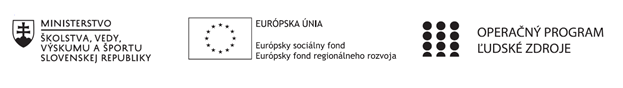 Správa o činnosti pedagogického klubu Príloha:  Prezenčná listina zo stretnutia pedagogického klubuPREZENČNÁ LISTINAMiesto konania stretnutia: Spojená škola, Jarmočná 132, Stará ĽubovňaDátum konania stretnutia: 22. 12. 2022Trvanie stretnutia: od 15.00 hod  do 18.00 hod	Zoznam účastníkov/členov pedagogického klubu:Meno prizvaných odborníkov/iných účastníkov, ktorí nie sú členmi pedagogického klubu  a podpis/y:Prioritná osVzdelávanieŠpecifický cieľ1.1.1 Zvýšiť inkluzívnosť a rovnaký prístup ku kvalitnému vzdelávaniu a zlepšiť výsledky a kompetencie detí a žiakovPrijímateľSpojená škola, Jarmočná 108, Stará ĽubovňaNázov projektuGramotnosťou k trhu práceKód projektu  ITMS2014+312011Z574Názov pedagogického klubu Klub praktického ekonómaDátum stretnutia  pedagogického klubu22. 12. 2022, štvrtok nepárny týždeňMiesto stretnutia  pedagogického klubuSpojená škola, organizačná  zložka OA, Jarmočná 132, Stará ĽubovňaMeno koordinátora pedagogického klubuIng. Kormanská  Jana Odkaz na webové sídlo zverejnenej správyhttps://oasl.edupage.org/a/gramotnostou-k-trhu-praceManažérske zhrnutie:Stručná anotáciaNa stretnutí členovia klubu  pracovali na príprave aktivít na hodiny. Zvolili si problematiku „tvorba prezentácie a obhajoby podnikateľského plánu“. Zamerali sa na  vybrané mäkké zručnosti, ktoré chcú rozvíjať a cvičiť u žiakov 3. ročníka v predmete ekonomika a manažment v praxi. K tejto téme spracovali priebeh vyučovacích hodín.  Zostavili komisiu, časový harmonogram, hodnotiaci hárok. Obhajoby budú prebiehať počas troch vyučovacích hodín pred dvoma komisiami. Kľúčové slová:  pedagogický klub, mäkké zručnosti, tvrdé zručnostiManažérske zhrnutie:Stručná anotáciaNa stretnutí členovia klubu  pracovali na príprave aktivít na hodiny. Zvolili si problematiku „tvorba prezentácie a obhajoby podnikateľského plánu“. Zamerali sa na  vybrané mäkké zručnosti, ktoré chcú rozvíjať a cvičiť u žiakov 3. ročníka v predmete ekonomika a manažment v praxi. K tejto téme spracovali priebeh vyučovacích hodín.  Zostavili komisiu, časový harmonogram, hodnotiaci hárok. Obhajoby budú prebiehať počas troch vyučovacích hodín pred dvoma komisiami. Kľúčové slová:  pedagogický klub, mäkké zručnosti, tvrdé zručnostiHlavné body, témy stretnutia, zhrnutie priebehu stretnutia:Zámerom  stretnutia, ktoré viedol  koordinátor činnosti klubu bolo téma stretnutiapríprava aktivít na rozvoj mäkkých zručnosti vo vyučovaní odborných predmetovdefinovanie problému Téma stretnutia:  Príprava aktivít  na rozvoj mäkkých zručnosti vo vyučovaní odborných  predmetov.Tvorba prezentácie a obhajoba podnikateľského plánu je možnosťou ako zlepšiť tieto mäkké techniky: komunikácia, kreativita, samostatnosť, analytické myslenie, zodpovednosť, vystupovanie, precíznosť, time management. Žiaci musia pracovať aj s vedomosťami získanými na odborných ekonomických predmetoch.Definovanie problému Cieľom výchovno-vzdelávacieho procesu je zlepšovať mäkké zručnosti u žiakov a pracovať na nich. Výhodou je, že netreba sa nič učiť. Ich rozvoj sa dá vo veľkej miere trénovať aj pri tvorbe , prezentácii a obhajobe podnikateľských plánov. Žiaci 3. ročníka vypracúvajú vlastný podnikateľský plán. Zvolia si predmet podnikania, vlastný obchodný názov a sídlo podnikania. Vypracujú jednotlivé časti podnikateľského plánu: trhovú analýzu, marketingový plán, organizačný plán a finančný plán. Na jednotlivých častiach pracujú samostatne. Nemôžu nič opísať, pretože musia  každú časť vypracovať adekvátne svojmu predmetu podnikania. Každý žiak má iný predmet. Učiteľ tu len usmerňuje a koriguje ich myšlienky.Pri tvorbe podnikateľského plánu žiaci rozvíjajú sebamotiváciu, pretože musia mať nejakú podnikateľskú víziu a svoj zámer pretvárajú do reálneho plánu. Na každú časť majú vyčlenený určitý počet hodín, za ktoré ju musia vypracovať. Musia zorganizovať svoj čas tak, aby svoju úlohu stihli včas dokončiť. Pri tvorbe marketingového plánu sa prejavia ich originálne nápady, keď vytvárajú svoje logo, vizitku, propagačné materiály. V časti finančný plán sa najviac prejaví precíznosť, dôslednosť a analytické myslenie. Z finančných údajov sa musia dopracovať k finančnej analýze, kde zdôvodnia efektívnosť svojho zámeru. Zjavná je aj ich spolupráca, šikovnejší pomáhajú pomalším spolužiakom.  Pri príprave prezentácie sa znova rozvíja kreativita pri tvorbe slidov, komunikácia, vystupovanie pred spolužiakmi a komisiou, pred ktorou obhajujú svoj podnikateľský plán. Žiaci musia presvedčiť komisiu o reálnosti ich zámeru. Žiak sa učí pracovať s počiatočnou trémou, s tým, ako meniť hlas, ako sa prispôsobiť publiku, či ako dostať spätnú väzbu. Pre mnohých žiakov je prezentovanie pred celou triedou veľkým stresom.  Neuvedomujú si, aké prospešné to pre nich bude, ak sa raz budú musieť postaviť pred svojich kolegov v práci a predniesť tam pracovné výsledky.Veľkým prínosom je, že v podnikateľskom pláne musia žiaci vedieť spracovať teoretické vedomosti z ekonomiky a účtovníctva a prakticky ich použiť. Prepájajú sa tu mäkké a tvrdé zručnosti. Hlavné body, témy stretnutia, zhrnutie priebehu stretnutia:Zámerom  stretnutia, ktoré viedol  koordinátor činnosti klubu bolo téma stretnutiapríprava aktivít na rozvoj mäkkých zručnosti vo vyučovaní odborných predmetovdefinovanie problému Téma stretnutia:  Príprava aktivít  na rozvoj mäkkých zručnosti vo vyučovaní odborných  predmetov.Tvorba prezentácie a obhajoba podnikateľského plánu je možnosťou ako zlepšiť tieto mäkké techniky: komunikácia, kreativita, samostatnosť, analytické myslenie, zodpovednosť, vystupovanie, precíznosť, time management. Žiaci musia pracovať aj s vedomosťami získanými na odborných ekonomických predmetoch.Definovanie problému Cieľom výchovno-vzdelávacieho procesu je zlepšovať mäkké zručnosti u žiakov a pracovať na nich. Výhodou je, že netreba sa nič učiť. Ich rozvoj sa dá vo veľkej miere trénovať aj pri tvorbe , prezentácii a obhajobe podnikateľských plánov. Žiaci 3. ročníka vypracúvajú vlastný podnikateľský plán. Zvolia si predmet podnikania, vlastný obchodný názov a sídlo podnikania. Vypracujú jednotlivé časti podnikateľského plánu: trhovú analýzu, marketingový plán, organizačný plán a finančný plán. Na jednotlivých častiach pracujú samostatne. Nemôžu nič opísať, pretože musia  každú časť vypracovať adekvátne svojmu predmetu podnikania. Každý žiak má iný predmet. Učiteľ tu len usmerňuje a koriguje ich myšlienky.Pri tvorbe podnikateľského plánu žiaci rozvíjajú sebamotiváciu, pretože musia mať nejakú podnikateľskú víziu a svoj zámer pretvárajú do reálneho plánu. Na každú časť majú vyčlenený určitý počet hodín, za ktoré ju musia vypracovať. Musia zorganizovať svoj čas tak, aby svoju úlohu stihli včas dokončiť. Pri tvorbe marketingového plánu sa prejavia ich originálne nápady, keď vytvárajú svoje logo, vizitku, propagačné materiály. V časti finančný plán sa najviac prejaví precíznosť, dôslednosť a analytické myslenie. Z finančných údajov sa musia dopracovať k finančnej analýze, kde zdôvodnia efektívnosť svojho zámeru. Zjavná je aj ich spolupráca, šikovnejší pomáhajú pomalším spolužiakom.  Pri príprave prezentácie sa znova rozvíja kreativita pri tvorbe slidov, komunikácia, vystupovanie pred spolužiakmi a komisiou, pred ktorou obhajujú svoj podnikateľský plán. Žiaci musia presvedčiť komisiu o reálnosti ich zámeru. Žiak sa učí pracovať s počiatočnou trémou, s tým, ako meniť hlas, ako sa prispôsobiť publiku, či ako dostať spätnú väzbu. Pre mnohých žiakov je prezentovanie pred celou triedou veľkým stresom.  Neuvedomujú si, aké prospešné to pre nich bude, ak sa raz budú musieť postaviť pred svojich kolegov v práci a predniesť tam pracovné výsledky.Veľkým prínosom je, že v podnikateľskom pláne musia žiaci vedieť spracovať teoretické vedomosti z ekonomiky a účtovníctva a prakticky ich použiť. Prepájajú sa tu mäkké a tvrdé zručnosti. Závery a odporúčania:a) vypracovať vlastný podnikateľský plán a prezentáciub) realizovať obhajoby podnikateľských plánovZávery a odporúčania:a) vypracovať vlastný podnikateľský plán a prezentáciub) realizovať obhajoby podnikateľských plánovVypracoval (meno, priezvisko)Mgr. Daniela JendrichovskáDátum22. 12. 2022PodpisSchválil (meno, priezvisko)Ing. Jana KormanskáDátum23. 12.  2022PodpisPrioritná os:VzdelávanieŠpecifický cieľ:1.1.1 Zvýšiť inkluzívnosť a rovnaký prístup ku kvalitnému vzdelávaniu a zlepšiť výsledky a kompetencie detí a žiakovPrijímateľ:Spojená škola, Jarmočná 108, Stará ĽubovňaNázov projektu:Gramotnosťou k trhu práceKód ITMS projektu:312011Z574Názov pedagogického klubu: Klub praktického ekonómač.Meno a priezviskoPodpisInštitúcia1. Ing. Jana Kormanská SŠ, Jarmočná 108, SL2.Mgr. Daniela JendrichovskáSŠ, Jarmočná 108, SL3.Ing. Iveta NovákováSŠ, Jarmočná 108, SLč.Meno a priezviskoPodpisInštitúcia